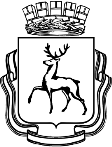 АДМИНИСТРАЦИЯ ГОРОДА НИЖНЕГО НОВГОРОДАДепартамент образованияМуниципальное бюджетное общеобразовательное учреждение«Школа №64»Информация об образовательных программах, реализуемых в 2020-2021 учебном годуОсновная образовательная программа начального общего образования МБОУ« Школа №64», в соответствии с ФГОС НОО  (утв. приказом МБОУ «Школа №64» от 01.09.2016 № 165/21-о), с изменениями и дополнениями Рабочие программы начального общего образования по учебным предметам, курсам, модулям:1.2.2. по курсам внеурочной деятельности:Основная образовательная программа основного общего образования МБОУ «Школа №64», в соответствии с ФГОС ООО (утв. приказом МБОУ «Школа №64» от 01.09.2016 № 165/21-о), с изменениями и дополнениямиРабочие программы основного общего образования2.2.1. по учебным предметам, курсам, модулям:2.2.2. по курсам внеурочной деятельности:Основная образовательная программа среднего общего образования МБОУ «Школа №64», в соответствии с ФГОС СОО (утв. приказом МБОУ «Школа №64» от 28.08.2020 № 101-о)Рабочие программы среднего общего образования3.1.1. по учебным предметам, курсам, модулям:3.2.2. по курсам внеурочной деятельности:Образовательная программа среднего общего образования МБОУ «Школа №64», в соответствии с ФКГОС  (утв. приказом МБОУ «Школа №64» от 01.09.2016 № 165/21-о)4.1.Рабочие программы среднего общего образования по учебным предметам, курсам (в соответствии с ФКГОС):4.1.1. по учебным предметам, курсам:Реализуетсяв классах:Наименование учебных предметов, курсов, модулейРабочие программы на основе авторских программ:1б,1в, 2аРусский языкРусский язык. Рабочие программы. Предметная линияучебников системы «Школа России». 1—4 классы: пособиедля учителей общеобразоват. организаций/В. П. Канакина, В.Г. Горецкий, М. В. Бойкина и др.]. — М.: Просвещение, 2014.1б,1в, 2аЛитературное чтениеКлиманова Л. Ф.Литературное чтение. Рабочие программы.Предметная линия учебников системы «Школа России». 1—4классы: пособие для учителей общеобразоват. организаций /Л. Ф. Климанова, М. В. Бойкина. — М.: Просвещение, 20141б,1в, 2аМатематикаМоро М. И., Волкова С. И., Степанова С. В. и др. Математика. Рабочие программы. Предметная линия учебников «Школа России». 1-4 классы: пособие для учителей ОО/ Моро М. И., Волкова С. И., Степанова С. В. – М.: Просвещение, 20161б,1в, 2аОкружающий мирОкружающий мир. Рабочие программы. Предметная линия учебников системы «Школа России». 1-4 классы: пособие для учителей ОО/ Плешаков А.А. – М.: Просвещение, 20161б,1в, 2аМузыкаРабочая программа составлена на основе: Музыка. Рабочие программы. Предметная линия учебников Г. П. Сергеевой, Е. Д. Критской. 1-4 классы: пособие для учителей ОО/Критская Е.Д.. Сергеева Г.П.. Шмагина Т.С. – М.: Просвещение, 20141б,1в, 2аИзобразительное искусствоНеменский  Б. М., Неменская Л. А., Горяева Н. А. и др. Изобразительное искусство. Рабочие программы. Предметная линия учебников под редакцией Б. М. Неменского. 1-4 классы: пособие для учителей ОО/ Неменский Б. М., Неменская Л. А., Горяева Н. А.; под ред. Б. М. Неменского. – М.: Просвещение, 20161б,1в, 2аТехнологияЛутцева Е. А. , Зуева Т. П. Технология. Рабочие программы. Предметная линия учебников «Школа России». 1-4 классы: пособие для учителей ОО/Лутцева Е.А., Зуева Т.П. – М.: Просвещение, 2014Физическая культураЛях В.И. Физическая культура. Рабочие программы. Предметная линия учебников В.И.Ляха 1-4 классы: пособие для учителей общеобр. учреждений / В.И.Лях.– М.: Просвещение, 20111а 2б, в, 3,4Русский языкЛ.Е.Журова Обучение грамоте УМК «Начальная школа XXI века».-М.: Вентана-Граф, 2011; С.В. Иванов Русский язык: программа, планирование, контроль/ С.В. Иванов, А.О. Евдокимова, М.И. Кузнецова/ УМК «Начальная школа XXI века».- М.: Вентана-Граф, 2012.1а 2б, в, 3,4Литературное чтениеЛ.Е.Журова Обучение грамоте УМК «Начальная школа XXI века».- М.: Вентана-Граф, 2011;Ефросинина Л.А.,  ОмороковаМ.И. Литературное чтение: программа: 1-4 классы. УМК «Начальная школа XXI века» - М.: Вентана-Граф, 20122Родной язык (русский)Русский родной язык. Примерные рабочие программы. 1–4 классы: учеб.пособие для ОО / [О. М. Александрова и др.] под ред. О. М. Александровой. – М.: Просвещение, 2020.2Иностранный язык (английский язык)Английский язык. Рабочие программы. Предметная линия учебников  «Английский в фокусе».2-4 классы. Авт. Н.И.Быкова, М.Д. Поспелова/ Апальков В.Г. Английский язык. Сборник примерных рабочих программ. Предметные линии учебников  «Английский в фокусе».2-11 классы:  учебное пособие для общеобразоват.организаций./ В.Г. Апальков, Н.И.Быкова, М.Д. Поспелова.- М.: Просвещение, 20193,4Иностранный язык (английский язык)Вербицкая М.В. Английский язык: программа: 2-4 классы / М.В. Вербицкая. – М.: Вентана-Граф, 20131а 2б, в, 3,4МатематикаМатематика: программа: 1-4 классы / Рудницкая В.Н. УМК «Начальная школа XXI века». - М.: Вентана-Граф, 20111а 2б, в, 3,4Окружающий мирВиноградова Н. Ф. Окружающий мир: программа: 1-4 классы/ Виноградова Н. Ф. - М.: Вентана-Граф, 20124Основы религиозных культур и светской этики: Основы светской этики,  Основы православной культурыПрограммы общеобразовательных организаций 4-5 классы «Основы духовно-нравственной культуры народов России. Основы религиозных культур и светской этики»  Данилюк А.Я.  -  М: Просвещение, 20131а 2б, в, 3,4Изобразительное искусствоСавенкова Л.Г. Изобразительное искусство: интегрированная программа:1-4 классы/ Савенкова Л.Г.,  ЕрмолинскаяЕ.А.Предметная линия «Начальная школа 21 века».- М.: Вентана-Граф, 20111а 2б, в, 3,4МузыкаМузыка: программа:1-4 классы/ В. О. Усачева, Л. В. Школяр, В. А. Школяр.- М.: Вентана-Граф, 2011 г1а 2б, в, 3,4ТехнологияЛутцева.Е.А.Технология: программа: 1-4 классы/. Е.А. Лутцева. Предметная линия «Начальная школа 21 века».-М.: Вентана-Граф, 20121а 2б, в, 3,4Физическая культураФизическая  культура: 1 – 4 классы: Т.В. Петрова, Ю.А. Копылов, Н.В. Полянская, С.С.Петров. Предметная линия «Начальная школа 21 века».- М.: Вентана–Граф. 2013*Предметная область «Родной язык и литературное чтение на родном языке» в рамках начального общего образования в соответствии с реализуемой основной образовательной программой изучается со 2 класса: вводится отдельный учебный предмет  во 2 классах «Родной язык (русский)» «Литературное чтение на родном языке (русском)»во 2 классах интегрируется в учебный предмет «Литературное чтение».В 3, 4 классах изучение предметной области «Родной язык и литературное чтение на родном языке» интегрировано в учебные предметы: «Русский язык», «Литературное чтение»*Предметная область «Родной язык и литературное чтение на родном языке» в рамках начального общего образования в соответствии с реализуемой основной образовательной программой изучается со 2 класса: вводится отдельный учебный предмет  во 2 классах «Родной язык (русский)» «Литературное чтение на родном языке (русском)»во 2 классах интегрируется в учебный предмет «Литературное чтение».В 3, 4 классах изучение предметной области «Родной язык и литературное чтение на родном языке» интегрировано в учебные предметы: «Русский язык», «Литературное чтение»*Предметная область «Родной язык и литературное чтение на родном языке» в рамках начального общего образования в соответствии с реализуемой основной образовательной программой изучается со 2 класса: вводится отдельный учебный предмет  во 2 классах «Родной язык (русский)» «Литературное чтение на родном языке (русском)»во 2 классах интегрируется в учебный предмет «Литературное чтение».В 3, 4 классах изучение предметной области «Родной язык и литературное чтение на родном языке» интегрировано в учебные предметы: «Русский язык», «Литературное чтение»Направление развития личности во внеурочной деятельностиРабочие программы курсов внеурочной деятельностиПримечаниеСпортивно-оздоровительное «Лёгкая атлетика»Модифицированная рабочая программаСпортивно-оздоровительное «Баскетбол»Модифицированная рабочая программаОбщеинтеллектуальное «Шахматы»Модифицированная рабочая программаОбщекультурное «Юный художник»« Волшебный клубок»«Школьный хор»«Самоделкин»Модифицированная рабочая программаМодифицированная рабочая программаМодифицированная рабочая программаМодифицированная рабочая программаСоциальное«Этика: азбука добра»Модифицированная рабочая программаКлассы,в которых реализуетсяНаименование учебных предметов, курсов, модулейРабочие программы на основе авторских программ:5,6,7,8,9Русский языкМ. М. Разумовская, С. И. Львова, В. И. Капинос и др. Программа по русскому языку 5-9 классы/ Русский язык. 5-9 классы: рабочие программы/ составитель Е.И.Харитонова. - М.: Дрофа, 20155,6,7,8,9ЛитератураЛитература. Рабочие программы: 5-9 классы Предметная линия учебников под ред. В. Я. Коровиной  Авторы: В.Я.Коровина, В.П.Журавлёв, В. И.Коровин и др. - М.: Просвещение, 20115,6,9Родная литература (русская)Литература. Рабочие программы: 5-9 классы Предметная линия учебников под ред. В. Я. Коровиной  Авторы: В.Я.Коровина, В.П.Журавлёв, В. И.Коровин и др. - М.: Просвещение, 20115,6,9Родной язык (русский)Рабочая программа составлена на основе примерной программы по учебному предмету «Русский родной язык» для ОО, реализующих программы основного общего образования (одобрена решением федерального учебно-методического объединения по общему образованию (протокол от 31 января 2018 года № 2/18)5,6,7,8,9Иностранный язык (английский язык)Вербицкая М.В. Английский язык: программа: 5 – 9 классы / М.В.Вербицкая. – М.: Вентана-Граф, 20135, 6Второй иностранный язык (немецкий язык)Немецкий язык. Второй иностранный язык. Рабочие программы. Предметная линия  учебников «Горизонты».  5-9 классы. Авт. М.М. Аверин, Е. Ю. Гуцалюк, Е.Р. Харченко / Немецкий язык. Второй иностранный язык. Сборник примерных рабочих программ. Предметные линии "Горизонты". 5-11 классы. Предметная линия  учебников «Горизонты». 5-9 классы. Предметная линия учебных пособий "Горизонты". 10-11 классы. Базовый и углубленный уровни: учебное пособие для общеообразоват. организаций./ М.М. Аверин, Е. Ю.Гуцалюк, Е.Р. Харченко и др. -М.:Просвещение,20195,6МатематикаМатематика: программы: 5-11 классы/А.Г.Мерзляк, В.Б.Полонский, М.С.Якир и др.-М.: Вентана-Граф, 20157,8.9АлгебраМатематика: программы: 5-11 классы/А.Г.Мерзляк, В.Б.Полонский, М.С.Якир и др.-М.: Вентана-Граф, 2015;7,8,9ГеометрияМатематика: программы: 5-11 классы/А.Г.Мерзляк, В.Б.Полонский, М.С.Якир и др.-М.: Вентана-Граф, 2015;7,8,9ИнформатикаБосова Л.Л. Информатика. Программа для основной школы: Информатика. 5-6 классы. 7-9 классы/ Л.Л.Босова, А.Ю.Босова.. – М.:БИНОМ. Лаборатория знаний, 20155,6,7,8,9Всеобщая историяВигасин А.А., Годер Г.И., Шевченко Н.И. Всеобщая история. Рабочие программы к предметной линии учебников А.А. Вигасина- А.О. Сороко-Цюпы. 5-9 классы. -М.: Просвещение, 20116,7,8,9История РоссииИстория России. Рабочая программа. Предметная линия учебников под ред. Н.М.Арсентьев, А.А.Данилов, И.В.Курукин, А.Я.Токарева. Под редакцией А.В.Торкунова.- М.: Просвещение, 20166,7,8,9ОбществознаниеОбществознание. Рабочие программы. Предметная линия учебников под ред.Л.Н.Боголюбова. 5-9 классы. Учеб. пособие для общеобр.организаций/Л.Н.Боголюбов, Н.И.Городецкая и др.-М., Просвещение, 20115,7,8,9ЭкономикаЭкономика: Учебная программа основного общего образования для 5-9 классов образовательных организаций/авт.-сост.Г.И.Гребенева, О.В.Плетенева, И.А.Симонов, А.В.Политова - Н.Новгород: Нижегородский институт развития образования, 20155,6,7,8,9ГеографияНиколина В.В. География. Рабочие программы. Предметная линия учебников «Полярная звезда». 5-9 классы / В.В. Николина, Алексеев А.И., Липкина Е.К. -М.: Просвещение, 20115,6,7,8,9БиологияИ.Н.Пономарёва, В.С. Кучменко, О.А.Корнилова, А.Г. Драгомилов, Т.С. Сухова  Программа по биологии  для 5-9 классов/Программы Биология 5-11 классы И.П.Понаморева, В.С.Кучменко, О.А. Корнилова и др.-М.: Вентана-Граф, 2014 г.7,8,9ЭкологияСамкова В.А.Экология.Примерная рабочая программа по учебному курсу.5-9 классы.-М.: Академкнига/учебник,20157,8,9ФизикаПрограмма основного общего образования. Физика 7-9 классы А.В.Перышкин, Н.В.Филонович, Е.М.Гутник/ Рабочие программы. Физика. 7-9 классы: учебно-методическое пособие / Сост. Е.Н.Тихонова.-М.:Дрофа, 20138,9ХимияХимия. Рабочие программы. Предметная линия учебников Г. Е. Рудзитиса, Ф. Г. Фельдмана. 8—9 классы: пособие для учителей общеобразоват. организаций / Н. Н. Гара. — М.: Просвещение, 20135,6,7,8Изобразительное искусствоИзобразительное искусство Рабочие программы Предметная линия учебников под редакцией Б.М.Неменского.5 -9 классы: пособие для учителей общеобразоват. учреждений / Б.М.Неменский, Л.А. Неменская, Н.А.Горяева, А.С.Питерских/.- М.: Просвещение,20115,6,7,8МузыкаМузыка. 5-7 классы  Сергеева Г.П., Критская Е.Д./ Сергеева Г.П. Музыка. 5-7 классы. Искусство. 8-9 классы. Сборник рабочих программ. Предметная линия учебников Г.П. Сергеевой, Е.Д. Критской:  уч. пособие для общеобраз. организаций / Г.П. Сергеева, Е.Д. Критская, И.Э Кашекова. - М.: Просвещение, 20168Мировая художественная культураСергеева Г.П., Кашекова И.Э., Критская Е.Д. Искусство 8-9 классы / Музыка 1-7 классы. Искусство 8-9 классы: программы общеобразовательных учреждений.- М.: Просвещение, 20115,6,7,8ТехнологияТехнология: программа: 5-8 классы /А.Т.Тищенко, Н.В.Синица.- М.: Вентана-Граф, 2015Технология: программа: 5-8 классы / Н.В. Синица, П.С. Самородский – М.: Вентана-Граф, 20155,6,7,8Физическая культураПрограмма курса «Физическая  культура» 5 – 9 классы/ авт.-сост. Т.В. Андрюхина, С.В. Гурьев, М.: ООО «Русское слово-учебник», 20139Физическая культураЛях В.И. Физическая культура. Рабочие программы Предметная линия учебников  М.Я.Виленского, В.И.Ляха.5-9 классы:пособие для учителей общеобразовательных учреждений/ В.И. Лях .-М.:Просвещение, 20115,6,7,8,9Основы безопасности жизнедеятельностиСмирнов А.Т. Основы безопасности жизнедеятельности. Рабочие программы. Предметная линия учебников под ред. А.Т. Смирнова 5-9 классы: учеб.пособие для общеобразовательных организаций/ А.Т. Смирнов, Б.О. Хренников.- М.: Просвещение, 20168,9ЧерчениеВ.Н.Виноградов Черчение Программа/ В.Н.Виноградов Черчение: Методическое пособие к учебнику А.Д.Ботвинникова, В.Н.Виноградова, И.С.Вышнепольского «Черчение»/ программа, тематическое планирование, методические рекомендации и поурочное планирование.- М.: Астрель, 20157Факультативный курс «Учебные проекты с использованием MicrosoftOffice»Программа учебного курса «Учебные проекты с использованием MicrosoftОffice»/Информатика. Математика. 7-9 классы. Программы внеурочной деятельности для основной школы М.С.Цветкова, О.Б.Богомолова, Н.Н.Самылкина.– М.: БИНОМ. Лаборатория знаний, 2013* Предметная область «Родной язык и родная литература» реализуется в 5,6,9 классах через учебные предметы: родной язык (русский), родная  литература (русская); в 7-8 классах  - интегрировано через учебные предметы: русский язык, литература.**Предметная область «Основы духовно-нравственной культуры народов России» реализуется через  урочную и внеурочную деятельность:1) включение тем, содержащих вопросы духовно-нравственного воспитания, в рабочие программы учебных предметов других образовательных областей; 2) включение занятий по предметной области ОДНКНР во внеурочную деятельность в рамках реализации программы воспитания и социализации обучающихся* Предметная область «Родной язык и родная литература» реализуется в 5,6,9 классах через учебные предметы: родной язык (русский), родная  литература (русская); в 7-8 классах  - интегрировано через учебные предметы: русский язык, литература.**Предметная область «Основы духовно-нравственной культуры народов России» реализуется через  урочную и внеурочную деятельность:1) включение тем, содержащих вопросы духовно-нравственного воспитания, в рабочие программы учебных предметов других образовательных областей; 2) включение занятий по предметной области ОДНКНР во внеурочную деятельность в рамках реализации программы воспитания и социализации обучающихся* Предметная область «Родной язык и родная литература» реализуется в 5,6,9 классах через учебные предметы: родной язык (русский), родная  литература (русская); в 7-8 классах  - интегрировано через учебные предметы: русский язык, литература.**Предметная область «Основы духовно-нравственной культуры народов России» реализуется через  урочную и внеурочную деятельность:1) включение тем, содержащих вопросы духовно-нравственного воспитания, в рабочие программы учебных предметов других образовательных областей; 2) включение занятий по предметной области ОДНКНР во внеурочную деятельность в рамках реализации программы воспитания и социализации обучающихсяНаправление развития личности во внеурочной деятельностиРабочие программы курсов внеурочной деятельностиПримечаниеСпортивно-оздоровительное «Баскетбол»Модифицированная рабочая программаДуховно-нравственное«История школы в истории страны»Модифицированная рабочая программаДуховно-нравственное«Основы духовно-нравственной культуры народов России»Модифицированная рабочая программаПатриотическое«Вымпел»Модифицированная рабочая программаОбщеинтеллектуальное «Шахматы»«Занимательная химия»Модифицированная рабочая программаМодифицированная рабочая программаОбщекультурное «Рукодельница»Модифицированная рабочая программаОбщекультурное «Ансамбль «Радуга»Модифицированная рабочая программаСоциальное«Школа журналистики»Модифицированная рабочая программаСоциальное«Медиаклуб»Модифицированная рабочая программаСоциальное«С компьютером на ТЫ»Модифицированная рабочая программаКлассы,в которых реализуетсяНаименование учебных предметов, курсов, модулейРабочие программы на основе авторских программ:10Русский языкБугрова, Л. В.Русский язык: рабочая программа: 10—11 классы: базовый и углублённый уровни / Л. В. Бугрова. — М.: Вентана-Граф, 2017.10Родной язык (русский)Бугрова, Л. В.Русский язык: рабочая программа: 10—11 классы: базовый и углублённый уровни / Л. В. Бугрова. — М.: Вентана-Граф, 2017.10ЛитератураТ. Ф. Курдюмова, С. А. Леонов, О. Б. Марьина Рабочие программы к линии УМК под редакцией Т. Ф. Курдюмовой Литература 10-11 классы.-М.: Дрофа, 201610Иностранный язык (английский язык)Английский язык. Рабочие программы. Предметная линия учебников  «Английский в фокусе».10-11 классы. Авт. В.Г.Апальков/Апальков В.Г. Английский язык. Сборник примерных рабочих программ. Предметные линии учебников  «Английский в фокусе».2-11 классы:  учебное пособие для  ощеобразоват.организаций./ В.Г. Апальков, Н.И.Быкова, М.Д. Поспелова.- М.: Просвещение, 201910Математика:алгебра и начала математического анализаШ.А.Алимов ,Ю.М.Колягин, М.В.Ткачева и др. Математика: алгебра и начала математического анализа, геометрия. Алгебра и начала математического анализа. 10-11 классы. Углубленный уровень./Алгебра и начала математического анализа. Сборник рабочих программ. 10—11 классы : учеб.пособие для учителей общеобразоват. организаций : базовый и углубл. уровни / [сост. Т. А. Бурмистрова]. — М.: Просвещение, 2016.10Математика:геометрияЛ. С. Атанасян, В. Ф. Бутузов, С. Б. Кадомцев и др.Геометрия, 10—11 классы Углублённый уровень / Геометрия. Сборник рабочих программ. 10—11 классы : учеб.пособие для учителей общеобразоват. организаций : базовый и углубл. уровни / [сост. Т. А. Бурмистрова]. — М.: Просвещение, 2015.10ИнформатикаА.Г.Гейн Информатика. Рабочие программы 10-11 классы. Учебное пособие для ОО).- М.: Просвещение, 2017.10ИсторияИстория. Всеобщая история. Новейшая история. Рабочая программа. Поурочные рекомендации. 10 класс : учеб. Пособие для общеобразоват. организаций : базовый и углубл. уровни /М. Л. Несмелова, Е. Г. Середнякова, А. О. Сороко-Цюпа. — М. : Просвещение, 2020.10ИсторияДанилов А. А. Рабочая программа и тематическое планирование курса «История России». 6—10 классы : учеб.пособие для общеобразоват. организаций / А. А. Данилов,
О. Н. Журавлева, И. Е. Барыкина. — М. : Просвещение, 2020.10Обществознание Калуцкая, Е. К.Обществознание. Рабочая программа. 10—11 классы : учебно-методическое пособие / Е. К. Калуцкая. — М. : Дрофа, 2017.10 ПравоРабочая программа к линии учебников «Право. Базовый и углубленный уровни. 10—11 классы» авторов А. Ф. Никитина, Т. И. Никитиной (углубленный уровень)10ЭкономикаЭкономика: углубленный уровень. Программа для 10-11 классов ОО (учебник под ред. С.И.Иванова, А.Я. Линькова) /Сборник программ по экономике к учебникам, входящим в ФП для ОО/автор-составитель Е.Б.Лавренова. - М., Вита-Пресс, 2016.10ГеографияРабочая программа предметная линия «Полярная звезда» 10-11 классы/География. Сборник примерных рабочих программ. Предметные линии «Полярная звезда». 5—11 классы. В. П. Максаковского. 10— 11 классы. Базовый уровень : учеб.пособие для общеобразоват. организаций / [А. И. Алексеев и др.]. — М. : Просвещение, 2020.10БиологияАгафонова, И. Б.Биология. 10—11 кл. Программы : учебно-методическое пособие / И. Б. Агафонова, Н. В. Бабичев, В. И. Сивоглазов. — М. : Дрофа, 2019.10ЭкологияМиркин, Б. М. Экология. Базовый уровень. 10—11 классы : рабочаяпрограмма : учебно-методическое пособие / Б. М. Миркин. — М. : Дрофа, 2017.10ФизикаШаталина А.В. Физика. Рабочие программы. Предметная линия учебников серии «Классический курс» 10-11 классы: учебное пособие для ОО/ А.В.Шаталина.-М.: Просвещение, 201710ХимияМ.Н.Афанасьева Химия. Рабочие программы. Предметная линия учебников Г.Е.Рудзитиса Ф.Г.Фельдмана 10-11 классы. Учебное пособие для ОО. Базовый уровень.-М.: Просвещение, 2017 10Физическая культураЛях В. И. Физическая культура. Рабочие программы. Предметная линия учебников В. И. Ляха. 10—11 классы: пособие для учителей общеобразоват. организаций. — М.: Просвещение, 2015.10Основы безопасности жизнедеятельностиКим, С. Основы безопасности жизнедеятельности. Базовый уровень: рабочая программа. 10–11 классы : учебно-методическое пособие / С. В. Ким. — М. :Вентана-Граф, 2019. 10Индивидуальный проектРабочая программа курса «Индивидуальный проект» составлена на основе  -примерной основной образовательной программы среднего общегообразования (одобрена решением федерального учебно-методическогообъединения по общему образованию (протокол от 28 июня 2016 г. № 2/16-з);Программа курса «Индивидуальный проект»/Индивидуальный образовательный проект.Учебно-методическое пособие. Авторы:Кулишов В.В., Мироненко Е.В., Шабанова Е.В.-Краснодар, 2017-программы элективного курса «Основы проектной деятельности»/ Программы общеобразовательных учреждений. Элективные курсы. Авторы: Голуб Г.Б., Перелыгина Е.А., Чуракова О.В.-Самара, 2010г. -программы «Основы проектирования. Для старшей школы» Авторы Голуб Г.Б, Ерёмина А.П., Туркин А.К..- Самара, 2010г.*Предметная область «Родной язык и родная литература» реализуется  через учебный предмет «Родной язык (русский)», родная литература (русская) изучается в рамках предмета «Литература»*Предметная область «Родной язык и родная литература» реализуется  через учебный предмет «Родной язык (русский)», родная литература (русская) изучается в рамках предмета «Литература»*Предметная область «Родной язык и родная литература» реализуется  через учебный предмет «Родной язык (русский)», родная литература (русская) изучается в рамках предмета «Литература»Направление развития личности во внеурочной деятельностиРабочие программы курсов внеурочной деятельностиПримечаниеСпортивно-оздоровительное «Баскетбол»Модифицированная рабочая программаДуховно-нравственное«История школы в истории страны»Модифицированная рабочая программаОбщеинтеллектуальное «Занимательная химия»«Веселый глобус»Модифицированная рабочая программаМодифицированная рабочая программаОбщекультурное «Ансамбль «Радуга»Модифицированная рабочая программаСоциальное«Школа журналистики»Модифицированная рабочая программаКлассы,в которых реализуетсяНаименование учебных предметов, курсовРабочие программы на основе авторских программ:11Русский языкПрограммы общеобразовательных учреждений русский язык 10 – 11 классы авторы: А.И.Власенков, Л.М.Рыбченкова, Н.А.Николина М.: «Просвещение» 2011 г11ЛитератураЛитература 5-11 классы. Под ред. В.Я.Коровиной .-М.: Просвещение, 201011Иностранный язык (английский язык)Английский язык. Рабочие программы. Предметная линия учебников  «Английский в фокусе».10-11 классы. Авт. В.Г.Апальков/Апальков В.Г. Английский язык. Сборник примерных рабочих программ. Предметные линии учебников  «Английский в фокусе».2-11 классы:  учебное пособие для  ощеобразоват.организаций./ В.Г. Апальков, Н.И.Быкова, М.Д. Поспелова.- М.: Просвещение, 201911Алгебра и начала математического анализаПрограмма по алгебре и началам математического анализа Ш.А. Алимов, Ю.М.Колягин и др./Алгебра и начала математического анализа 10-11 классы(базовый уровень): программы общеобразовательных учреждений. Сост. Т.А. Бурмистрова.- М.: Просвещение, 201111ГеометрияЛ.С.Атанасян, В.Ф.Бутузов, С.Д.Кадомцев Программа по геометрии (базовый уровень) /Геометрия 10-11 классы: программы общеобразовательных учреждений. Сост. Т.А.Бурмистрова.-М.: Просвещение, 201011Информатика и ИКТИнформатика и ИКТ (базовый уровень) в старшей школе (10-11классы)  автор. Угринович Н.Д /Информатика Программы для общеобразовательных учреждений: 2-11 классы / составитель М.Н. Бородин.- М.:БИНОМ. Лаборатория знаний, 201011Всеобщая историяЗагладин Н.В., Загладина Х.Т. Программа курса и тематическое планирование к учебнику Н.В.Загладина «Всеобщая история. Конец Х1Х-начало ХХ1 века» 11 класс.- М.: ООО «Русское слово-учебник», 201211История РоссииКозленко С.И.Загладин Н.В., Загладина Х.Т. Программа курса и тематическое планирование к учебнику Загладина Н.В., Козленко С.И. «История России. ХХ-начало ХХ1 века» для 11 класса общеобразовательных учреждений. - М.: «Русское слово», 200611Обществознание (включая экономику и право)Б.Н.Боголюбов, Н.И.Городецкая, Л.Ф.Иванова Обществознание 10-11 классы/ Обществознание: программы общеобразовательных учреждений 6-11классы.-М.- Просвещение, 200911ГеографияАлексеев А.И., Липкина Е. К., Николина В. В. География. 6-9 классы, 10-11 классы: программы общеобразовательных учреждений. - М.: Просвещение, 201011БиологияПрограмма среднего (полного) общего образования по биологии 10-11 классы профильный уровень Автор В.Б.Захаров/Программы для общеобразовательных учреждений. Природоведение. 5 класс, Биология 6-11 классы.- М.: Дрофа, 201011ЭкологияСуматохин С.В. Учебная программа курса «Экология» для 10-11 классов/Экология: 10-11 классы: методическое пособие/ С.В.Суматохин, Л.Г.Наумов. — М.: Вентана-Граф, 201211ФизикаГ.Я.Мякишев  Программа курса физики для общеобразовательных учреждений 10-11 классов(базовый уровень)/ Физика 10-11 классы: программы общеобразовательных учреждений. Авторы-составители: В.С.Данюшенков, О.В.Коршунова и др.- М.: Просвещение, 200511АстрономияПрограмма курса астрономии для 11 класса к УМК Б. А. Воронцова-Вельяминова, Е. К. Страута : учебно-методическое пособие /Е. К. Страут. — М. : Дрофа, 201711ХимияГабриелян О.С. Программа курса химии для 10-11 классов общеобразовательных учреждений (профильный уровень)/Габриелян О.С. Программа курса химии для 8-11 классов общеобразовательных учреждений - М.: Дрофа, 201111Физическая культураКомплексная программа физического воспитания учащихся 1 – 11 классы Авторы: В.И. Лях, А.А. Зданевич. М.: Просвещение,  201111Основы безопасности жизнедеятельностиСмирнов А.Т., Хренников Б.О. Комплексная программа Основы безопасности жизнедеятельности: программы общеобраз. учреждений 5-11 классы Под общей ред. А.Т. Смирнова.- М.: Просвещение, 201011
«Математические основы информатики»Программа элективного курса поинформатике «Математические основы информатики»Е.В.Андреева, Л.Л.Босова, И.Н.Фалина/Информатика Программы для общеобразовательных  учреждений. 2-11классы: методическое пособие / составитель М.Н. Бородин.– М.; БИНОМ. Лаборатория знаний, 201011«Методы решения физических задач»Программа курса «Методы решения физических задач» (авторы:В.А. Орлов, Ю.А. Сауров)/Программа элективных курсов. Физика 9-11 классы (профильное обучение).- М.: Дрофа, 2008 11«Актуальные проблемы современного мира»Кузьмина Н.В. Элективный курс по обществознанию 11 класс «Мир и человек»/обществознание 11 класс Мир и человек (начальная философия): элективный курс/авт-сост.Н.В.Кузьмина.-Волгоград: Учитель, 2007 11«Русское правописание: орфография и пунктуация»С.И.Львова Программа по русскому языкуЭлективныйкурс«Русское правописание: орфография и пунктуация» /Программы по русскому языку для общеобразовательных учреждений. 5-11 классы: элективные курсы/ автор – составитель С.И.Львова М: Мнемозина, 2009 г